GRUPA    ,,ŻYRAFKI”   i  ,,TYGRYSKI”                                 Piątek 29.V. 2020 r. Temat ,,Razem jest wesoło”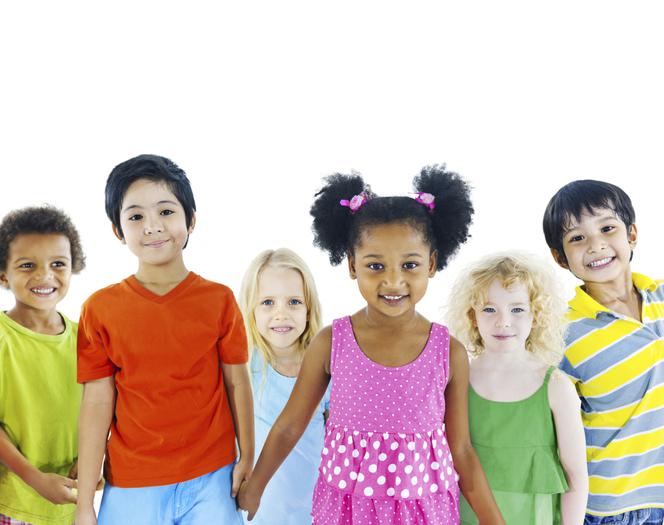 Zadania:Zabawa taneczno - ruchowa z elementami matematyki ,,Taniec na liczbach”      Dodatek plastyczny : Rodzicu wraz z Dzieckiem przygotuj podwójny zestaw kartek ( po cztery dla każdego) z napisanymi na nich cyframi 1  2   3  4        Dodatkowo przygotujcie jeszcze dwie nie zapisane kartki , w wyróżniającym się kolorze .Tak przygotowany zestaw układamy na podłodze w dwóch oddzielnych układach - dla Rodzica i dla Dziecka w jednakowym ułożeniu  (patrz filmik)      Włączamy muzykę w rytmie na ,,dwa" i bawimy się .Link do zabawy:https://youtu.be/Y4lnJz2BTJYZabawa ruchowa ,,Ile kroków do domu?”Potrzebne będą skakanki. Rodzic wyznacza start i metę za pomocą skakanek. Dziecko stoi na starcie, a rodzic na mecie. Dziecko zadaje pytanie: Ile kroków do domu? Wykonuje tyle kroków, ile zaproponuje rodzic, coraz bardziej zbliżając się do mety- domu. Zabawę powtarzamy kilka razy. Można zamienić się rolami3.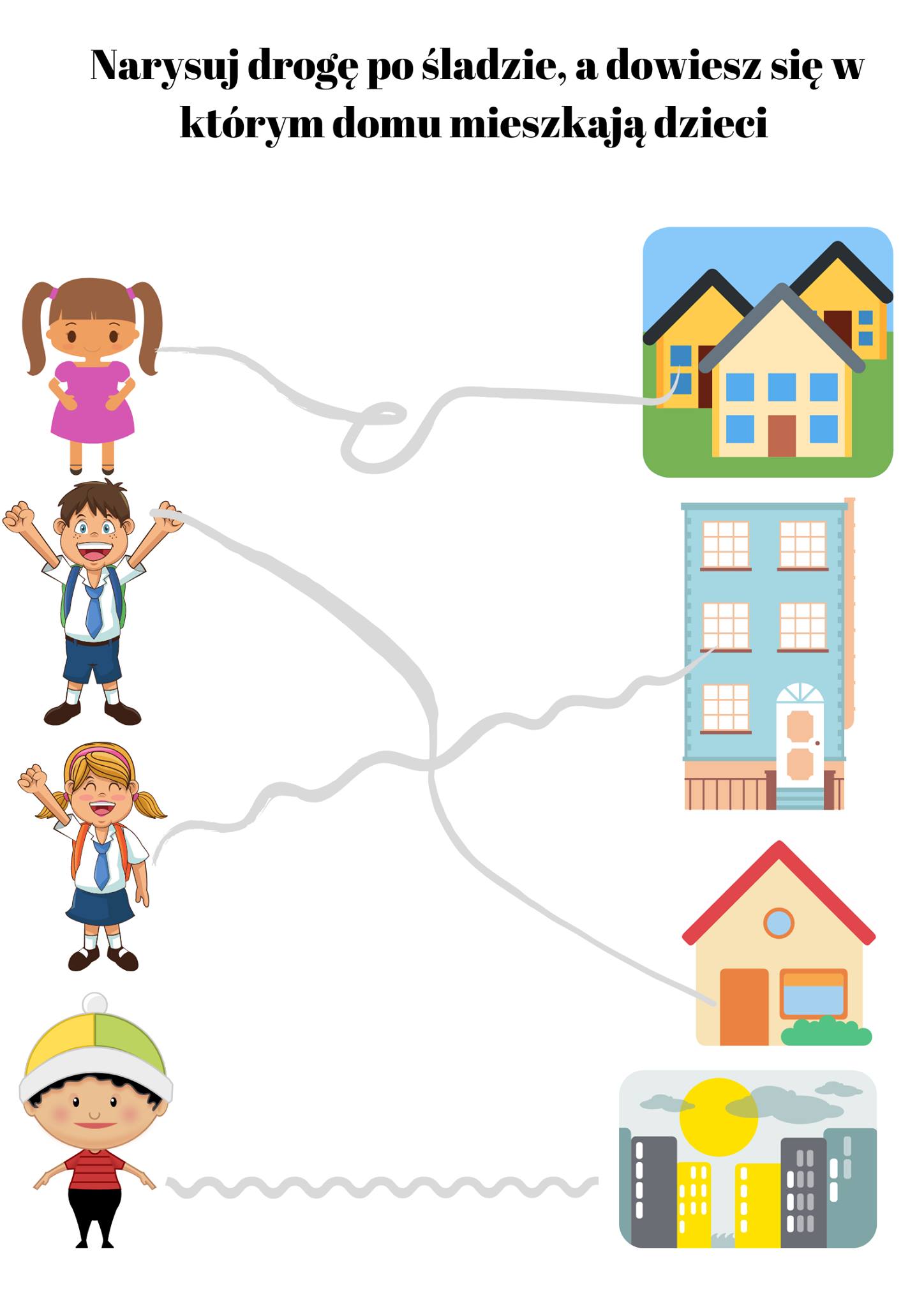 4.Posłuchaj piosenki "Mam przyjaciela" i zastanów się:- kto to jest przyjaciel ?                                                                                                                                    - kto jest Twoim przyjacielem ?                                                                                                                                                     - co lubisz z nim robić ?Link do piosenki:https://www.youtube.com/watch?v=mGsicfW_yG85.Pokoloruj przyjaciół z różnych stron świata, wykorzystaj różne materiały malarskie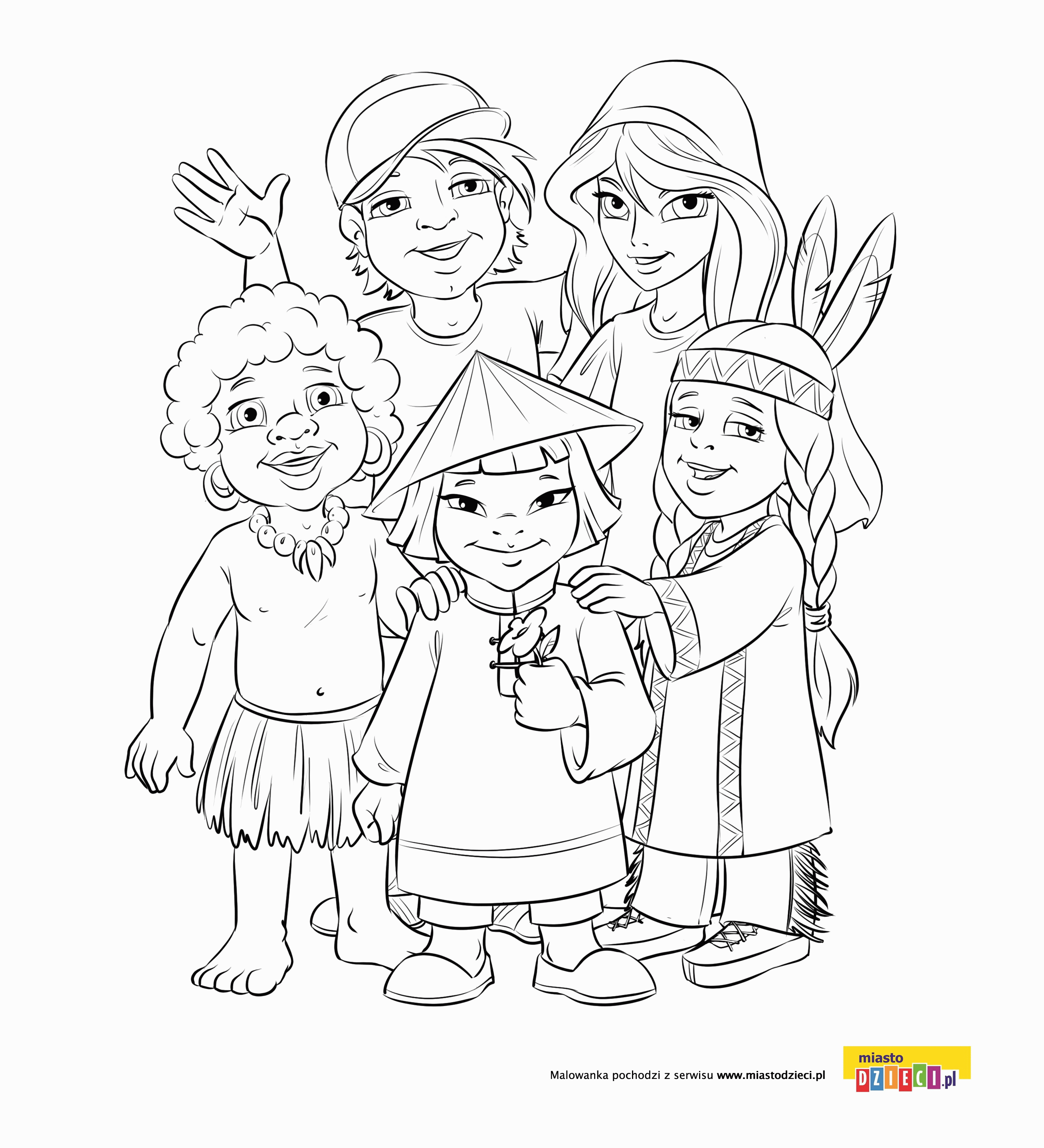 6. ,,Magiczne doświadczenia z powietrzem”- wykonanie eksperymentów przy pomocy balonu:  „Czy powietrze można poczuć?” - dziecko obserwuje jak rodzic wypuszcza powietrze z balonu na leżące na dywanie bibułki/ małe kawałeczki chusteczki higienicznej …„Czy powietrze można usłyszeć?” – rodzic wypuszcza z balonu powietrze ściskając jego szyjkę tak, aby powstał dźwięk. „Czy powietrze można zobaczyć?” – do tego eksperymentu potrzebna będzie butelka z wodą słomka i balon. Rodzic zakłada szyjkę napompowanego balonu na słomkę do napoju (cały czas trzymając szyjkę, aby nie uszło powietrze) i włada ją do słoika z wodą. Następnie puszcza szyjkę balonu tak, aby powietrze dostało się do wody tworząc pęcherzyki.*Dzięki tym doświadczeniom dziecko przekonało się, że chociaż powietrze nie ma koloru, zapachu, nie można go dotknąć - ono istnieje i jest nam potrzebne do życia7. ,,Razem jest wesoło” – układamy puzzleLinki do układanek:https://puzzlefactory.pl/pl/puzzle/graj/zwierzeta/227770-dzikie-zwierz%C4%99tahttps://puzzlefactory.pl/pl/puzzle/graj/zwierzeta/231829-d%C5%BCungla-dla-przedszkolak%C3%B3w8. ,,Kropki biedronki”- zabawa matematyczna- policz kropki zaznacz odpowiednią liczbę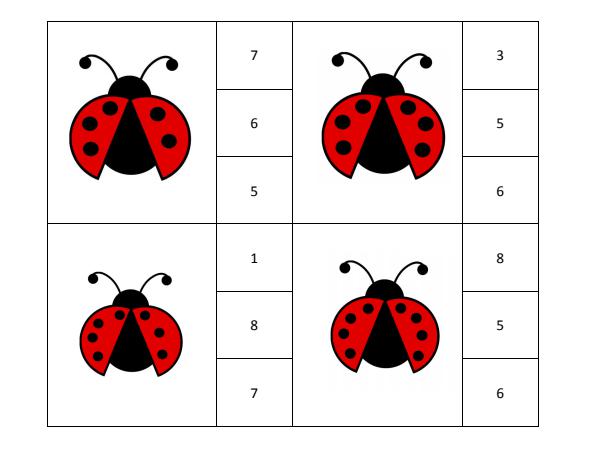 9,,Wesołe ćwiczenia logopedyczne” – ćwicz wg opisu…możesz wyciąć pszczółki i losować kartonik z odpowiednim obrazkiem, powtarzaj ćwiczenie kilka razy, dokładnie i wolno 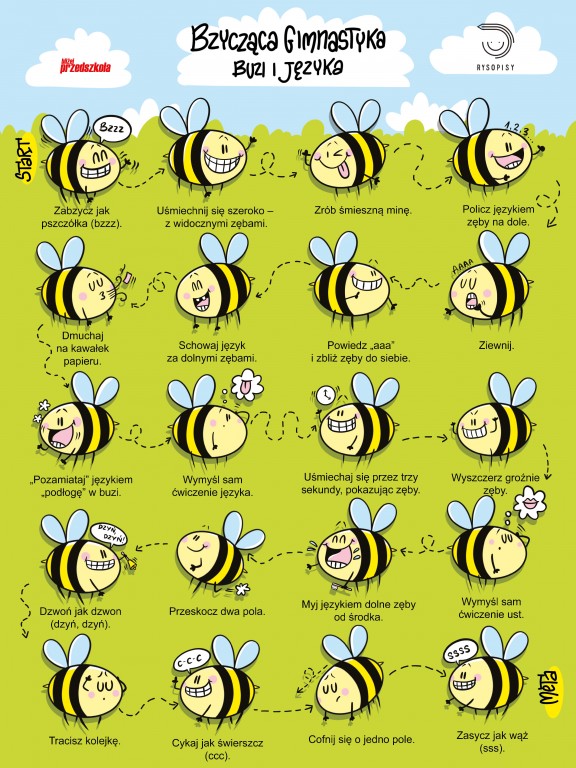 